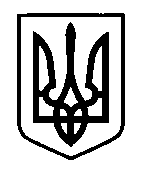 УКРАЇНАПрилуцька міська радаЧернігівська областьУправління освіти Про проведення міського фестивалю-конкурсу«Молодь обирає здоров᾿я!» 	Відповідно до річного плану роботи управління освіти на 2017-2018 навчальний рік, з метою утвердження та пропаганди здорового способу життя, запобігання негативним проявам дітей та молоді, виявлення та підтримки талановитих підлітківНАКАЗУЮ:Провести  28 березня 2018 року  міський фестиваль-конкурс «Молодь обирає здоров᾿я!».Затвердити Положення про проведення міського фестивалю-конкурсу «Молодь обирає здоров᾿я!»(додаток 1).Затвердити склад журі міського фестивалю-конкурсу «Молодь обирає здоров᾿я!» (додаток 2).Міському методичному центру (Чернякова С.М.) провести організаційну методичну роботу по підготовці до міського фестивалю-конкурсу «Молодь обирає здоров᾿я!»  відповідно до Положення.Директорам закладів загальної середньої освіти  сприяти  участі учнівських  команд у фестивалі-конкурсі відповідно до Положення.Директору ЦТДЮ Савченко Т.М. забезпечити умови для проведення фестивалю-конкурсу в ЦТДЮ.Контроль за виконанням даного наказу покласти на заступника  начальника управління освіти Ходюк В.Г.Начальник управління освіти                                                       С.М.ВОВКДодаток 1                                                                     до наказу   управління освіти                                                                  від 14  лютого 2018 року  № 29ПОЛОЖЕННЯпро проведення міського фестивалю-конкурсу «Молодь обирає здоров᾿я!»1.Загальні положенняЗавдання фестивалю:- активізація молодіжного руху за здоровий  спосіб життя;- набуття та засвоєння дітьми і молоддю нових знань про здоровий спосіб життя;- виявлення , обмін і розповсюдження кращого досвіду з профілактики запобігання        негативним проявам серед  дітей і молоді засобами мистецтва, використовуючи їх   хореографічні, художньо- спортивні здібності;- упровадження нових форм організації змістовного дозвілля дітей і молоді.2.Учасники фестивалю:2.1. До участі у фестивалі запрошуються учні 8-10 класів закладів загальної середньої освіти .2.2 Команда формується з  10 осіб.2.3. Для участі у фестивалі до 12 березня 2018 року в управління освіти подати заявку за формою:1) назва команди,  заклад освіти ;2)  список учасників команди, клас, ПІБ керівників команди, посада.3.Програма Конкурсу:кожна команда готує  представлення ( емблему ,  девіз) та музично-спортивні  міні-композиції.  Тривалість виступу 5 хвилин. Під час  виступу рекомендується використання спортивного  приладдя ( обручі, м’ячі, скакалки, стрічки тощо).Музично-спортивна міні-композиція оцінюється за 30-бальною шкалою.оригінальність виступу – 12  балів;хореографічні, спортивні здібності –  10 балів;відповідність стилю і характеру музики – 2бали;використання спортивного приладдя – 2 бали;дотримання тривалості виступу – 2 бали.4. Підведення підсумків.За результатами виступів команд з музичними, художньо-спортивними міні-композиціями журі визначає переможців фестивалю за максимальною сумою набраних  балів.    	Переможці міського фестивалю-конкурсу «Молодь обирає здоров᾿я!» нагороджуються грамотами управління освіти Прилуцької міської ради.   Додаток 2                                                                                      до наказу управління освіти                                                                                            від 14 лютого 2018 року №29Склад журіміського фестивалю-конкурсу «Молодь обирає здоров᾿я!»Сайко О.А.   – спеціаліст управління освіти (голова журі );Гапченко Л.М. – методист ММЦ (секретар журі);Гуляєва Т.М. – спеціаліст управління освіти;Загороднюк- Карловська Н.С. – методист ММЦ;Савченко Т.М. – директор  ЦТДЮ;            Линник С.С.–  художній керівник   ЦТДЮ.14 лютого 2018  р.НАКАЗм. Прилуки№29  